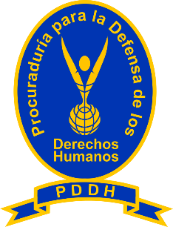 PROCURADURÍA PARA LA DEFENSA DE LOS DERECHOS HUMANOS             UNIDAD DE ACCESO A LA INFORMACIÓN PÚBLICASan Salvador, 31 de julio de 2020El artículo 10 numeral 1 de la Ley de Acceso a la información Pública (en adelante LAIP) establece que los entes obligados deberán publicar el marco normativo aplicable. En ese sentido, de acuerdo a los Lineamientos para la Publicación de Información Oficiosa emitidos por el Instituto de Acceso a la Información Pública, dicho marco normativo debe incluir los documentos normativos que regulan su funcionamiento, tales como reglamentos, políticas, manuales, instructivos, entre otros.A efecto de localizar la información enunciada en el párrafo precedente, se giró oficio al Departamento de Recursos Humanos, en cuya respuesta se indicó lo siguiente: Sobre el requerimiento de la remisión del Manual de Organización y Puestos que contenga la actual estructura orgánica de la Procuraduría para la Defensa de los Derechos Humanos. Debido a que José Apolonio Tobar Serrano fue nombrado como Procurador para la Defensa de los Derechos Humano en octubre del año 2019 y que la aprobación de la nueva estructura orgánica se llevó a cabo en enero del año 2020, la normativa correspondiente se encuentra en revisión para actualización y aprobación, por lo tanto, el Manual de Organización de Puestos de la PDDH elaborado en 2016 continúa vigente.Sobre el requerimiento de la remisión del documento que contengan las normas procedimentales de cada unidad administrativa descrita en el actual organigrama de la Procuraduría para la Defensa de los Derechos Humanos. Debido a que José Apolonio Tobar Serrano fue nombrado como Procurador para la Defensa de los Derechos Humano en octubre del año 2019 y que la aprobación de la nueva estructura orgánica se llevó a cabo en enero del año 2020, la normativa correspondiente se encuentra en revisión para actualización y aprobación.   La jefa del Departamento de Recursos Humanos también señaló que, debido a la emergencia nacional ocurrida por la pandemia por Covid-19, los procesos de revisión y actualización de la normativa relacionada al numeral 1 del artículo 10 de la LAIP han experimentado retrasos. En virtud de lo anterior, la Procuraduría para la Defensa de los Derechos Humanos hace del conocimiento a la población que el Manual de Organización y Puestos de la PDDH elaborado en 2016 y publicado en este estándar continúa vigente; así mismo que, una vez finalizados los procesos de revisión y autorización del resto de normativa complementaria será publicada oportunamente.Mirna Patricia Corado de Escobar          Oficial de Información